KARTU BIMBINGAN DISERTASICatatan: - Kartu ini harap dibawa pada saat bimbingan dan diisi oleh Dosen Promotor Promotor INIP. KARTU BIMBINGAN DISERTASICatatan: - Kartu ini harap dibawa pada saat bimbingan dan diisi oleh Dosen Promotor Promotor IINIP. KARTU KENDALI DISERTASICatatan: - Setelah selesai bimbingan, kartu harap dibawa ke Sekprodi masing-masingPromotor INIP. KARTU KENDALI DISERTASICatatan: - Setelah selesai bimbingan, kartu harap dibawa ke Sekprodi masing-masingPromotor IINIP. 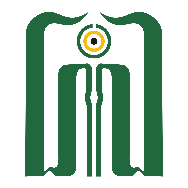 KEMENTERIAN AGAMA REPUBLIK INDONESIAUNIVERSITAS ISLAM NEGERISAYYID ALI RAHMATULLAH TULUNGAGUNGPASCASARJANAJalan Mayor Sujadi Timur Nomor 46 Tulungagung - Jawa Timur 66221Telepon: (0355) 321513 Website: www.uinsatu.ac.id Email: info@uinsatu.ac.idNama:NIM:Program Studi:Dosen Pembimbing:Judul Disertasi:NoTanggalMateri BimbinganTandatangan
PromotorTandatangan
Promotor1.12.23.34.45.56.67.78.89.910.1011.1112.12KEMENTERIAN AGAMA REPUBLIK INDONESIAUNIVERSITAS ISLAM NEGERISAYYID ALI RAHMATULLAH TULUNGAGUNGPASCASARJANAJalan Mayor Sujadi Timur Nomor 46 Tulungagung - Jawa Timur 66221Telepon: (0355) 321513 Website: www.uinsatu.ac.id Email: info@uinsatu.ac.idNama:NIM:Program Studi:Dosen Pembimbing:Judul Disertasi:NoTanggalMateri BimbinganTandatangan
PromotorTandatangan
Promotor1.12.23.34.45.56.67.78.89.910.1011.1112.12KEMENTERIAN AGAMA REPUBLIK INDONESIAUNIVERSITAS ISLAM NEGERISAYYID ALI RAHMATULLAH TULUNGAGUNGPASCASARJANAJalan Mayor Sujadi Timur Nomor 46 Tulungagung - Jawa Timur 66221Telepon: (0355) 321513 Website: www.uinsatu.ac.id Email: info@uinsatu.ac.idNama:NIM:Program Studi:Dosen Pembimbing:Judul Disertasi:NoTanggalMateri BimbinganTandatanganMahasiswaTandatanganMahasiswa1.12.23.34.45.56.67.78.89.910.1011.1112.12KEMENTERIAN AGAMA REPUBLIK INDONESIAUNIVERSITAS ISLAM NEGERISAYYID ALI RAHMATULLAH TULUNGAGUNGPASCASARJANAJalan Mayor Sujadi Timur Nomor 46 Tulungagung - Jawa Timur 66221Telepon: (0355) 321513 Website: www.uinsatu.ac.id Email: info@uinsatu.ac.idNama:NIM:Program Studi:Dosen Pembimbing:Judul Disertasi:NoTanggalMateri BimbinganTandatanganMahasiswaTandatanganMahasiswa1.12.23.34.45.56.67.78.89.910.1011.1112.12